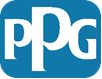 PPG GLOBAL ANTIKORRUPTIONSPOLICYInledningSom globalt företag som är verksamt i mer än 70 länder måste PPG följa ett antal lagar och förordningar. Bland de viktigaste av dessa lagar och förordningar är de som styr mutor och korruption.Som erkännande av dessa krav, och för att understryka vårt engagemang i vår Globala etikkod ("Kod") att agera med integritet och mot korruption upprätthåller PPG en global antikorruptionspolicy ("Policy"). Policyn gäller PPG Industries, Inc. ("PPG") och dess helägda eller kontrollerade dotterbolag ("dotterbolag") över hela världen. Denna policy bygger på vår kod för att förstärka det ökande antalet standarder och principer som styr vårt beteende för att följa de stränga mut- och korruptionslagarna som gäller över hela världen.Varje land där PPG är verksamt omfattas av en eller flera av dessa lagar. Exempel på dessa är FCPA (Foreign Corrupt Practices Act) i USA, Loi Sapin 2 i Frankrike, det nationella antikorruptionssystemet i Mexiko, mutlagen i Storbritannien, strafflagen i Kina och lagen om hederliga företag i Brasilien. Även om det finns vissa skillnader mellan dessa lagar blev de alla antagna med målet att eliminera korruption och återställa allmänhetens förtroende för den globala marknadens integritet, och för att främja en rättvis och konkurrenskraftig kommersiell miljö där vi kan bedriva verksamhet.PolicyVår policy omfattar följande:Vi förbjuder mutor och korruption i alla våra förehavanden i alla våra verksamheter i alla länder.Ingen PPG-anställd eller någon som agerar å PPG:s vägnar får lova, erbjuda, ge eller ta emot mutor eller kickbacks när PPG-affärer genomförs.Vi förbjuder alla oredovisade transaktioner som gäller våra tredjepartsförmedlare, privata företag, myndigheter eller deras respektive ombud.Dessa förbud gäller alla transaktioner mellan PPG och någon annan part – oavsett om det är en privat enhet eller individ, eller statligt ägd/allmännyttig enhet eller enhet eller tjänsteman inom den offentliga sektorn.Vi utvecklar och upprätthåller fullständig redovisning och fullständiga poster i tillräcklig detalj som korrekt och rättvist avspeglar företagets transaktioner.Vi upprätthåller ett system med adekvata interna redovisningskontroller enligt beskrivningen i PPG Controllermanual.Denna policy kompletterar avsnitten om mutor och korruption och affärs- och finansposter i den globala etikkoden. Denna policy är också del av vår policy om företagsbesiktning av tredje part.VägledningSom PPG-anställd är det ditt ansvar att förstå följande:Mutor är inte begränsade till kontanter. Mutor omfattar "något som helst av värde" som syftar till att otillbörligt påverka ett beslut från ett företag eller en myndighet. I "något som helst av värde" ingår kontanter, likvida medel, gåvor, måltider, underhållning, resor, personlig egendom, övertagande eller efterskänkande av en skuld, donationer till välgörande ändamål, sponsorskap tjänster, anställningserbjudanden eller annan orättvis förmån. Artiklar av nominellt värde eller små gåvor/symboliska gester anses inte allmänt vara mutor.	Företagets representation, resor, gåvor, underhållning och måltider måste stå i proportion till tillfället ifråga och följa PPG:s policyer och lokala lagar och förordningar i det land där mottagaren befinner sig. Även om det exempelvis är lämpligt och godtagbart att täcka kostnaden för en kundresa till en PPG-anläggning för tillverkning eller forskning eller annan anläggning för ett legitimt affärssyfte krävs det vaksamhet. Besökets varaktighet måste stå i proportion till den tid som krävs för att uppfylla affärssyftet och kostnaden för resan måste vara rimlig och endast täcka faktiska reserelaterade kostnader. Eventuella icke-relaterade kostnader som en förlängning av resan, shopping, tjänster osv. måste betalas av kunden. Hänvisa till PPG:s globala resepolicy och Controllermanual för ytterligare information.Det är inte tvunget att en muta accepteras eller är framgångsrik för att bryta mot lagen. Enligt lagstiftningen i många länder har PPG begått ett brott även om erbjudandet av betalning eller mutor har avslagits. Det spelar heller ingen roll om en betalning faktiskt görs eller om mottagaren faktiskt gör något för dig. Överträdelsen sker i det ögonblick då ett otillbörligt erbjudande eller en otillbörlig betalning äger rum.Mutor för att erhålla tillstånd, licenser, produkter och andra godkännanden osv. är också olagliga. Flertalet människor associerar mutor med att vinna affärer från en kund. Det är emellertid lika olagligt att betala en muta till en myndighet eller tjänsteman inom den offentliga sektorn för att få andra förmåner t.ex. ett drifttillstånd eller tillstånd från Miljö, hälsa och säkerhet, en skattereduktion, godkännande eller certifiering av en produkt, en licens att bedriva verksamhet osv. Kom ihåg att du inte får betala muta för att vinna någon som helst otillbörlig affärsfördel.Särskilt stränga förbud gäller alla ansträngningar att otillbörligt påverka tjänstemän inom den offentliga sektorn. Vår policy förbjuder mutor och korruption mellan PPG och dess handelspartners och även mellan PPG och enheter/tjänstemän inom den offentliga sektorn. Vissa lagar, inklusive FCPA i USA, ålägger emellertid särskilt betydande böter och straff för mutor och betalningar till utländska tjänstemän inom den offentliga sektorn.Statligt ägda enheter anses vara tjänstemän inom den offentliga sektorn. I många länder kan offentliga sektorn ha ett partiellt ägarintresse i ett företag – en statligt ägd enhet – som PPG väljer att göra affärer med. Statligt ägda enheter förekommer i hela världen i synnerhet i Kina, Ryssland, Förenade Arabemiraten och Indonesien. Eftersom det inte alltid är uppenbart om ett företag uteslutande är privat eller har någon nivå av statligt ägande är det desto viktigare för PPG-medarbetare att aldrig erbjuda eller betala mutor eller utställa otillbörliga betalningar till någon enhet.PPG kan bli ansvarigt om våra agenter och andra mellanhänder betalar mutor å våra vägnar. PPG är beroende av tredje parter i många länder för att sälja våra produkter och tjänster. Förbudet mot att erbjuda och utbetala mutor och betalningar gäller lika för dessa typer av mellanhänder. På samma sätt får otillbörliga betalningar eller mutor inte göras till vänner eller släktingar till en person som är anställd av kunden eller en tjänsteman inom den offentliga sektorn, om PPG vet eller har en stark övertygelse om att betalningen kommer att gagna kunden eller en tjänsteman inom den offentliga sektorn för ett otillbörligt ändamål.	PPG har utvecklat och upprätthåller ett robust program för företagsbesiktning av tredje parter för att validera och hantera sina ombud och mellanhänder. Det finns mer information om detta på den här webbplatsen: PPG:s företagsbesiktning av tredje parter.Vi måste också tillämpa lämplig företagsbesiktning vid val av partners för samriskprojekt, kandidater för förvärv och deras respektive ombud och representanter. PPG kan hållas ansvarigt för otillbörliga aktiviteter som genomförs av ett företag som PPG förvärvar, eller av sina partners för samriskprojekt, om det inte (i) genomför en noggrann och prompt genomgång av potentiella riskområden, (ii) implementerar ett effektivt efterlevnadsprogram hos de enheterna eller (iii) på annat sätt stoppar sådan otillbörlig aktivitet.Var försiktig med rabatter, sänkta priser vid förskottsbetalningar och avdrag. På samma sätt som många andra företag erbjuder PPG ibland rabatter, sänkta priser vid förskottsbetalning och liknande betalningar eller avdrag till kunder för att få eller behålla avtal eller affärer som en del av ett överenskommet handelsavtal. Dessa betalningar är inte "otillbörliga" om de uttryckligen anges i avtalet, är rimliga och överensstämmer med affärsenhetens pågående praxis, inte betalas kontant, betalas direkt till kundföretaget snarare än till eller genom någon individ, redovisas korrekt i vår bokföring och i våra poster, och på annat sätt överensstämmer med avtalskraven.Korrekt och transparent redovisning samt lämpliga interna redovisningsregler är väsentliga. Det är aldrig lämpligt att ge fel beteckning åt transaktioner i vår redovisning och våra poster. Mutor döljs ofta under täckmantel av legitima betalningar exempelvis provisioner eller konsultavgifter. I många fall blir företagen åtalade för brott mot antikorruptionslagarna även om det inte finns något bevis på muta – utan bara därför att otillbörliga betalningar registrerades felaktigt eller hade svaga interna kontroller som utsätter dem för risk för korruption.	Dessutom måste kostnader som åsamkas och aktiviteter som utförs som del av representation, resor, gåvor, underhållning och måltider vara transparenta. Det innebär att de konton som visar dessa kostnader och aktiviteter måste hänvisa till de personer som är involverade, identifiera ett tydligt affärssyfte, beskriva verksamheten, ange penningbeloppet som spenderades osv.Välgörenhetsbidrag kan ibland betraktas som mutor. Många anställda blir förvånade när de får höra att välgörenhetsbidrag och sponsorskap kan utgöra risk för brott mot lagar och förordningar avseende mutor och/eller korruption.	Som exempel kan en PPG-affärspartner eller tjänsteman inom den offentliga sektorn aktivt stödja eller sitta med i styrelsen för en välgörenhetsorganisation. Som vidare beskrivs i avsnittet Välgörenhetsbidrag i vår kod kan PPG inte använda en donation till den välgörenhetsorganisationen för att försöka påverka partnern eller tjänstemannen att göra affärer med oss, säkra ett godkännande eller erhålla någon annan otillbörlig affärsfördel.Politiska bidrag. PPG stödjer politiska kandidater genom företagsgodkända strukturer inom ramen för lokala lagar och med godkännande av PPG Government Affairs (Regeringsfrågor). I likhet med den risk som välgörenhetsbidrag innebär, uppstår ett betydande problem om bidrag ges till en politisk kandidat eller ett politiskt parti för att få otillbörligt inflytande på den tjänstemannen inom den offentliga sektorn eller affärspartnern. Alla anställda som blir ombedda att göra en betalning, förutom ett frivilligt personligt politiskt bidrag, till en tjänsteman inom den offentliga sektorn måste kontakta PPG:s huvudefterlevnadschef och PPG:s avdelning för regeringsfrågor (Government Affairs).KonsekvenserBrott mot och överträdelser av denna policy och lagar och förordningar avseende mutor och korruption kan leda till svåra straffrättsliga och/eller civilrättsliga straff för både PPG och individer som är inblandade. Det är viktigt att alltid agera på ett sätt som undviker ens skenet av en potentiell överträdelse av dessa begränsningar. Böter är enligt vissa lagar obegränsade och överstiger ofta flera miljoner dollar. Straffrättsliga påföljder för individer kan leda till 10 år eller mer i fängelse, plus personliga böter, som PPG inte får betala för din räkning.Alla överträdelser av denna policy eller brott mot dessa lagar och förordningar kan leda till disciplinär åtgärd av PPG, upp till och inklusive uppsägning.Övervakning och granskningLedningen är ansvarig för att upprätta kontroller för att säkerställa att verksamheten globalt bedrivs i enlighet med PPG:s policyer och alla tillämpliga lagar och förordningar. PPG:s Corporate Audit Services övervakar och granskar regelbundet anställdas efterlevnad av denna policy, relaterade procedurer och omnämnda lagar och förordningar.RapporteringAlla styrelseledamöter, befattningshavare och anställda hos PPG och dess dotterbolag som misstänker eller har vetskap om överträdelse av denna policy eller brott mot dessa lagar och förordningar måste rapportera den informationen till PPG:s huvudefterlevnadschef, PPG:s bolagsjurist, Global Ethics & Compliance, en annan resurs som identifieras nedan, eller genom PPG:s konfidentiella, anonyma "Ethics Helpline".ResurserOm du har frågor om denna policy eller omnämnda lagar och förordningar, kontakta:PPG:s huvudefterlevnadschef – USA (+1-412-434-3200)PPG:s bolagsjurist, Global Ethics & Compliance (+1-412-434-2434)PPG:s ledande vice vd och chefsjurist – USA (+1-412-434-2471)PPG:s regionala ombud:Chefsjurist – Asien och Stillahavsområdet (1-852-2860-4569)Chefsjurist – EMEA (+41-21-822-3011)Styrelseledamot, juridik – Sydamerika (+55-19-2103-6082)Styrelseledamot, juridik och efterlevnad – norra Latinamerika (+52-55-5284-1779)